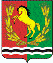 СОВЕТ ДЕПУТАТОВМУНИЦИПАЛЬНОГО ОБРАЗОВАНИЯ ЧКАЛОВСКИЙ СЕЛЬСОВЕТ АСЕКЕЕВСКОГО РАЙОНА ОРЕНБУРГСКОЙ ОБЛАСТИтретьего созываРЕШЕНИЕ20.09.2019                                     п. Чкаловский                                              № 184О внесении изменений в решение Советов депутатов № 64 от 18.11.2016 года «Об установлении налога на имущество физических лиц»В соответствии с главой 32 «Налог на имущество физических лиц» Налогового кодекса Российской Федерации, Федеральным законом от 06.10.2003 №131-ФЗ « Об общих принципах организации местного самоуправления в Российской Федерации», руководствуясь Уставом муниципального образования Чкаловский сельсовет Асекеевского района, Совет депутатов решил:1.Внести в решение Совета депутатов от 18.11.2016 года № 64 «Об установлении налога на имущество физических лиц» следующие изменения:1.1.  подпункт 1 пункт 3 изложить в новой редакции: « 1) 0,3 процента в отношении:- жилых домов, частей жилых домов, квартир, частей квартир, комнат; - объектов незавершенного строительства в случае, если проектируемым назначением таких объектов является жилой дом;- единых недвижимых комплексов, в состав которых входит хотя бы один жилой дом;- гаражей и машино-мест;- хозяйственных строений или сооружений, площадь каждого из которых не превышает 50 квадратных метров и которые расположены  на земельных участках предоставленных для ведения личного подсобного, дачного хозяйства, огородничества, садоводства или индивидуального жилищного строительства.»2. Решение опубликовать в газете «Родные просторы».3. Настоящее решение вступает в силу по истечении одного месяца со дня его опубликования, но не ранее 01 января 2020 года.Заместитель председателя                                                                Л.Н.БалашоваСовета депутатов   Глава муниципального образования                                                Э.Н.Косынко